NOTICE FOR MOCK LINK FOR CBT OF  CENTRALISED GDCE-2023Candidates of GDCE-2023 are hereby informed that they can familiarize with interface for taking Computer Based Test (CBT).  	The link is – rrcgdce2023.cbtexam.in	The aforesaid link will be active from 22.00 hours of 30.11.2023.    Candidates are advised to get familiarize for the same.   Dated : 30.11.2023					     Sd/-							        			          Dy. Chief Personnel Officer                                                                    East Coast Railway  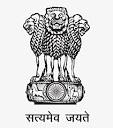 GOVERNMENT OF INDIAMINISTRY OF RAILWAYSRAILWAY RECRUITMENT CELLS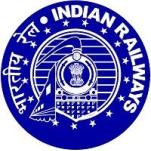 